POBYTOVÝ TÁBOR PRO SENIORY ANEB OLYMPIJSKÉ HRY PODLE NAŠICH PRAVIDEL 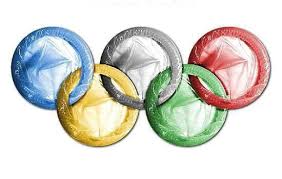 Termín: 24. -28. 7. 2017Odjezd: 24. 7. 2017		12.00 – sraz u restaurace Ostrov		12.30 – odjezd na místo činu (zajištěn odvoz – osobním automobilem)	14.00 – ubytování15.00 – společné setkání ve společenské                   místnosti: prohlídka prostor k užívání.Svačinka Výlet a seznámení s tamní krajinou …. 18.00 -  večeře19.00 – Program pro účastníky tábora …Úterý  - 25. 7. 2017 Cvičení v bazénu nebo venku (dle zájmu)Snídaně – 8.30 (formou švédského stolu)Sportovní disciplína OLYMPIJKSÝCH HERSvačinkaVýlet … (podle počasí)SvačinkaVlastní program  ( bazén, minigolf, cvičební stroje, apod…)Večeře – 18.00Večerní program – hudbaStředa  - 26. 7. 2017 Cvičení v bazénu nebo venku (dle zájmu)Snídaně – 8.30 (formou švédského stolu)Sportovní disciplína OLYMPIJKSÝCH HERSvačinkaVýroba tričekSvačinkaVýlet … (podle počasí)Večeře – 18.00Večerní program – překvapeníČtvrtek  - 27. 7. 2017 Cvičení v bazénu nebo venku (dle zájmu)Snídaně – 8.30 (formou švédského stolu)Sportovní disciplína OLYMPIJKSÝCH HERSvačinkaVýlet … (podle počasí)SvačinkaGolf - trenažérVolný programVečeře – 18.00 – opékání buřtůVečerní program – návštěvaPátek 28.7.2017Cvičení v bazénu nebo venku (dle zájmu)Snídaně – 8.30Odjezd 10.00 hodin – zajištěno opět osobním automobilem.Obědy si hradí účastník tábora sám. Možnost zakoupení oběda přímo v hotelu nebo podle místa výletu.S sebou doporučujeme:Vycházkové hole (není podmínkou), vhodné obutí, sportovní oblečení, pláštěnku, lahev na vodu, menší batoh na výlety, domácí obuv, pohodlné oblečení pro chvíle odpočinku, plavky, ručník, hygienické potřeby, léky (při pravidelném užívání) a další věci k běžnému užití …. Tričko bílé ve vaší velikosti  pro vytvoření společných  táborových triček.